臺北市中山區103年登山淨山健行活動計畫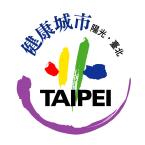 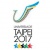 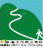 目標：提倡「健康城市」的理念與推動親山親子步道登山活動。透過本次活動讓市民可以享受大自然的洗滌，進而培養對山的情感，瞭解生態教育的重要性；同時亦藉由本次活動讓市民更加珍惜大自然的環境，努力做環保。依據：臺北市政府建構親山步道系統推動策略方案指導單位：臺北市政府民政局主辦單位：臺北市中山區公所協辦單位：臺北市政府工務局大地工程處、臺北市政府警察局中山分局、臺北市政府環境保護局、臺北市中山區42里辦公處及各社區發展協會、臺北市中山區社會環保義工中隊、臺北市中山區健康服務中心、臺北市稅捐稽徵處中北分處、臺北市稅捐稽徵處中南分處、財政部臺北市國稅局中北稽徵所。活動時間：103年3月29日（星期六）上午7時。報到地點：碧海山莊停車場-北安路85號。登山路線：(劍潭山親山步道)碧海山莊→圓通巖（茶水供應/公廁）→森永羽球場→林間樂活區(三美) →甲蟲生態區(四美) →萬華羽球場→自由村→園山健跑俱樂部→拓印亭→欣園→萬壽園（公廁）→福德清心盧→龍岡亭前（折返點蓋戳章處）→藥師寺→碧海山莊交通：(一)交通資訊：21、42、208、247、267、287、556、646、677、902、紅2、紅3在「中央電台」站下車。(二)停車資訊：圓山飯店停車場(每小時收費80元)參加對象：凡身心健康，對登山健行有興趣者，皆可自由參加。十一、報名：報名方式：本次登山活動僅提供1000份紀念品，採現場向報名處報名並領取兌換卷，額滿為止。紀念品兌換方式：於折返點完成蓋章，至兌換處領取。十二、活動宣傳：函請各機關學校鼓勵教職員生踴躍參加。於市府、本所及各里網站張貼活動訊息宣導。請各里宣導鼓勵里民踴躍參加。各里辦公處公布欄張貼海報。請本區區內有線電視股份有限公司播放活動訊息。十三、對於參與本次活動之工作人員，於活動結束後給予行政獎勵。十四、活動經費：由本所103年辦理登山健行活動項下支應。十五、本活動計畫陳奉  區長核定後實施，如有未盡事宜，得隨時修訂公佈之。